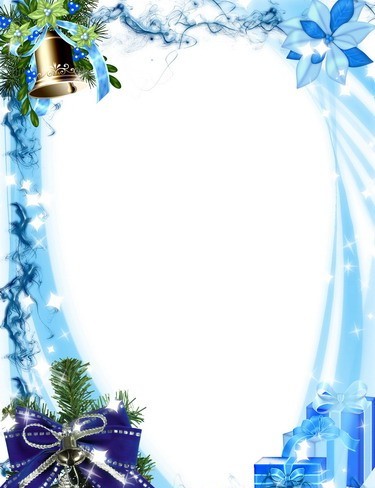 Рождествона базе отдыха «Бриз»                                                С 6 на 7 января 2016 г.                           С 13.00 – Заезд, встреча, размещение, знакомство с  территорией  и программой                                       мероприятий.                           С 12.00 до 15.00 – Обед                           21.00 – Рождественский ужин при свечах развлекательная программа с танцами,                               конкурсами, играми, дискотека и масса других приятных сюрпризов.                              Во все праздничные дни к Вашим услугам:                              Прогулки лыжах*, Русская банька с веничком*, катание на снегоходах*,                                                            Для наших маленьких гостей катание с ветерком на санках с горки.                              Для Вас предусмотрено абсолютно все:                              Пункт проката  обеспечит Вас всем необходимым спортивным  инвентарем*.                              Рыбаки смело могут поехать на снегоходах на подледную рыбалку*,                               Охотники смогут пойти на охоту,                                 Вы можете организовать для Вашей дружной компании пикник*,                                  побаловаться шашлычком.                                   Для тех, кто любит спокойный отдых в комфортных условиях, мы можем                                      предложить шашки, шахматы, нарды, карты, домино, лото.Стоимость проживания:Коттедж – 26350 рублей/суткиГостиница стандартный номер  – 7925 рублей/суткиГостиница семейный номер – 17000  рублей/суткиГостиница эконом класса – 7325 рублей/суткиДополнительное место – 2100 рублейДети до 6 лет – 800 рублей, дети до 12 лет – 1200 рублейВ стоимость входит: проживание,3-х разовое питание, программа,автостоянка и спортзал.* За дополнительную платуЯрославская область, Угличский район, д. ЯкутиноТел./факс 8(48532)4-62-61, 8(48532)9-22-55, сот.8(903)823-68-05, 8(961)022-49-63, e-mail: info@briz-base.ru, www.briz-base.ru